Структура задания на экзамен по МДК.01.01. Теоретические основы станционных систем автоматики телемеханики.Билет для экзамена включает в себя три вопроса. Два вопроса – теоретических. Один практический выполняется по типовому альбому ЭЦ Билет № 1 (З1, З2, З6, З22, З23, З24, З25, У1)Значение основных видимых сигналовТребования к расположению светофоров согласно ПТЭ железных дорог РФСхема соответствия ЭЦ малых станций Билет № 2 (З1, З18, З29, З22, З23, З24, З25, З26, З29, У3)Режимы работы рельсовой цепиТребования к сигналам светофоров согласно ПТЭ железных дорог РФЧередование полярностей станционных рельсовых цепей на схематическом плане станцииБилет № 3 (З1, З18, З22, З23, З24, З25, З26, З29,  У1, У2, У3, ДЗ31, ДЗ33)Конструкция и устройство станционных светофоров Сигналы, применяемые при маневровой работеДвухпроводная схема управления стрелочным электроприводомБилет № 4 (З1, З2, З6, З18, З22, З23, З24, З25, З26, З29, У1, У3, ДЗ31, ДЗ33)Классификация систем ЭЦ, структура и принципы обеспечения безопасности движения поездов в системах ЭЦТребования к стрелочным переводам согласно ПТЭ железных дорог РФПятипроводная схема управления стрелочным электроприводом Билет № 5 (З1, З18, З22, З23, З24, З25, З26, З29, У1, У2, У3, ДЗ31, ДЗ33)Станционные рельсовые цепи: понятие, устройство, виды.Требования к сигналам, согласно ПТЭ железных дорог РФСхемы передачи стрелок на местное управление Билет № 6 (З1, З18, З22, З23, З24, З25, З26, З29,  У1, У3, ДЗ31, ДЗ33)Порядок перевода стрелки при ложной занятостиТребования к устройствам ЭЦ согласно ПТЭ железных дорог РФСхема автоматических кнопочных реле при неблочном типе ЭЦ Билет № 7 (З1, З2, З6, З18, З22, З23, З24, З25, З26, З29, У1, У3, ДЗ31, ДЗ33)Принципы построения  и реализации систем ЭЦ неблочного типаТребования к стрелочным переводам согласно ПТЭ железных дорог РФСхемы управления огнями входного светофора Билет № 8 (З1, З2, З6, З18, З22, З23, З24, З25, З26, З29, У1, У2,У3, ДЗ31, ДЗ33)Взаимозависимость маршрутов, стрелок и светофоровПроверка плотности прижатия остряка к рамному рельсуСхема управления выходным светофоромБилет № 9(З1,З4,З5, З18, У1, У3, У4, У5, ДЗ31, ДЗ32,ДЗ33)Порядок построения схематического плана железнодорожной станции с осигнализованием Требования к устройствам ЭЦ согласно ПТЭ железных дорог РФСхема сигнальных реле первого каскада Билет № 10 (З1,З4,З5, З18, З22, З23, З24, З25, У1, У3, У4, У5, ДЗ31, ДЗ32,ДЗ33)Принципы составления двухниточного плана железнодорожной станции и схемы канализации обратного тягового тока Требования к  станционной блокировке, согласно ПТЭ железных дорог РФСхема управления спаренной стрелкой Билет № 11 (З1,З4,З5, З18, У1, У3, У4, У5, ДЗ31, ДЗ32,ДЗ33)Осигналирование и маршрутизация станцииТребования, предъявляемые к управляющей, рабочей, контрольной цепям схемы управления стрелочным электроприводом3. Чередование полярностей станционных рельсовых цепей на схематическом плане станцииБилет № 12 (З1,З4,З5, З18, З22, З23, З24, З25, У1, У3, У4, У5, ДЗ31, ДЗ32,ДЗ33)Станционные рельсовые цепи: понятие, устройство, виды.Требования, предъявляемые ручными сигналами согласно инструкции  по сигнализации на железнодорожном транспорте РФСхема управления входным светофором Н Билет № 13(З1,З4,З5, З18, З22, З23, З24, З25, У1, У3, У4, У5, ДЗ31, ДЗ32,ДЗ33)Принцип действия и классификация релеКонструкция, устройство и особенности аппаратов управления и контроля ЭЦЧетырёхпроводная схема управления стрелочным электроприводом (Приложение М)Билет № 14 (З1,З4,З5, З18, З22, З23, З24, З25, У1, У3, У4, У5, ДЗ31, ДЗ34,ДЗ35, ДУ17, ДУ18)Конструкция и устройство станционных светофоров Построение схем контрольно-секционных реле поездных и маневровых маршрутов при неблочном типе ЭЦСхема управления стрелкой со стрелочно-пусковым блокомБилет № 15 (З1, З2, З4, З6, У1, У2, У4, У5, ДЗ31, ДЗ32, ДЗ33)1. Тональная рельсовая цепь: устройство, принцип работы 2.Построение схем маршрутных и замыкающих реле поездных и маневровых маршрутов при неблочном типе ЭЦ3. Схема реле направлений при неблочном типе ЭЦБилет № 16 (З1,З4,З5, З18, З22, З23, З24, З25, У1, У3, У4, У5, ДЗ31, ДЗ34,ДЗ35, ДУ17, ДУ18)1. Конструкция, устройство и принципы работы стрелочных электроприводов2. Контейнерная система ЭЦ3.Схема стрелочных управляющих и маршрутно-начальных релеБилет № 17 (З1,З4,З5, З18, З22, З23, З24, З25, У1, У3, У4, У5, ДЗ31, ДЗ34,ДЗ35, ДУ17, ДУ18)1.Построение схем  сигнальных реле поездных и маневровых маршрутов при неблочном типе ЭЦ2.Основные показания светофора3.Схема тональной рельсовой цепиБилет № 18 (З1,З4,З5, З18, З22, З23, З24, З25, У1, У3, У4, У5, ДЗ31, ДЗ34,ДЗ35, ДУ17, ДУ18)1.Построение схемы реле направлений2. Сигналы тревоги и специальные указатели3.Маршрутизация станции Билет № 19 (З1,З4,З5, З18, З22, З23, З24, З25, У1, У3, У4, У5, ДЗ31, ДЗ32)1. Элементы автоматики и телемеханики2. Станционные пути, соединения и пересечения путей 3. Двухпроводная схема управления стрелочным электроприводом с центральным питанием Билет № 20(З1,З4,З5, З18, З22, З23, З24, З25, У1, У3, У4, У5, ДЗ31, ДЗ32) 1. Принципы построения станционных рельсовых цепей 2. Конструкция и устройство станционных светофоров  3. Схема управления огнями выходного светофораБилет № 21(З1,З4,З5, З18, З22, З23, З24, З25, У1, У3, У4, У5, ДЗ31, ДЗ32) 1. Станционная кодовая централизация 2. Требования к ограждению препятствий на станционном пути согласно ИСИ  3. Пятипроводная схема управления стрелкойБилет № 22 (З1,З4,З5, З18, З22, З23, З24, З25, У1, У3, У4, У5, ДЗ31, ДЗ32)1. Принципы построения и реализации систем неблочного типа2. Сигнальные указатели и знаки3. Схемы реле пригласительных сигналов на светофорахБилет № 23 (З1,З4,З5, З18, З22, З23, З24, З25, У1, У3, У4, У5, ДЗ31, ДЗ32)1.Релейные блоки2. Сигналы тревоги и специальные указатели3. Четырёхпроводная схема управления стрелочным электроприводомБилет № 24 ((З1,З4,З5, З18, З22, З23, З24, З25, У1, У3, У4, У5, ДЗ31, ДЗ32)1.Классификация электроприводов2.Общие положения по скоростному движению согласно ПТЭ железных дорог РФ3.Схема управления входным и выходным светофорамиБилет № 25 (З1,З4,З5, З18, З22, З23, З24, З25, У1, У3, У4, У5, ДЗ31, ДЗ32)1. Классификация и общая характеристика систем железнодорожной автоматики и телемеханики2.Требования к местам установки светофоров согласно ПТЭ железных дорог РФ3.Схема управления огнями маневровых светофоровПриложение ГСхема передачи стрелки на местное управление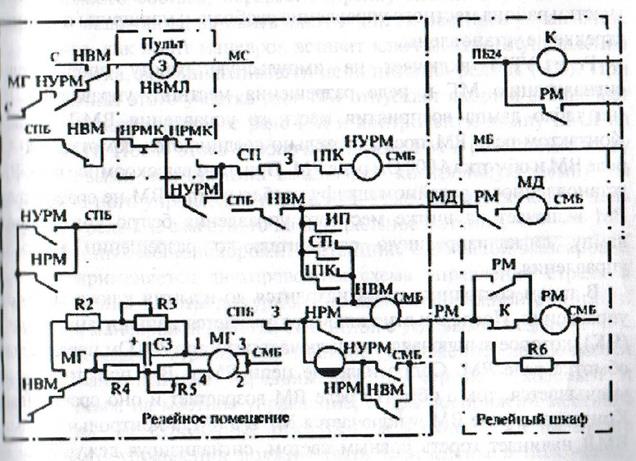 Приложение ЕСхема управления огнями входного светофора (ЭЦ-12-00)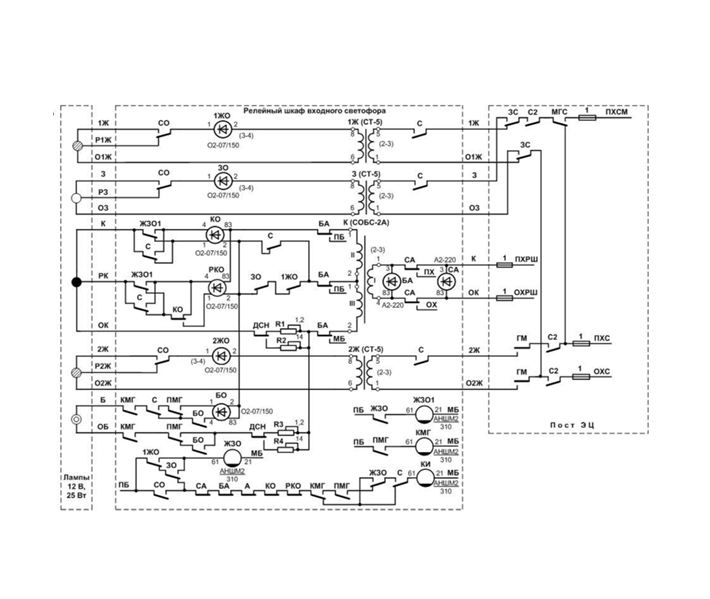 Приложение ИСхема сигнальных реле первого каскада в системах с маршрутным замыканием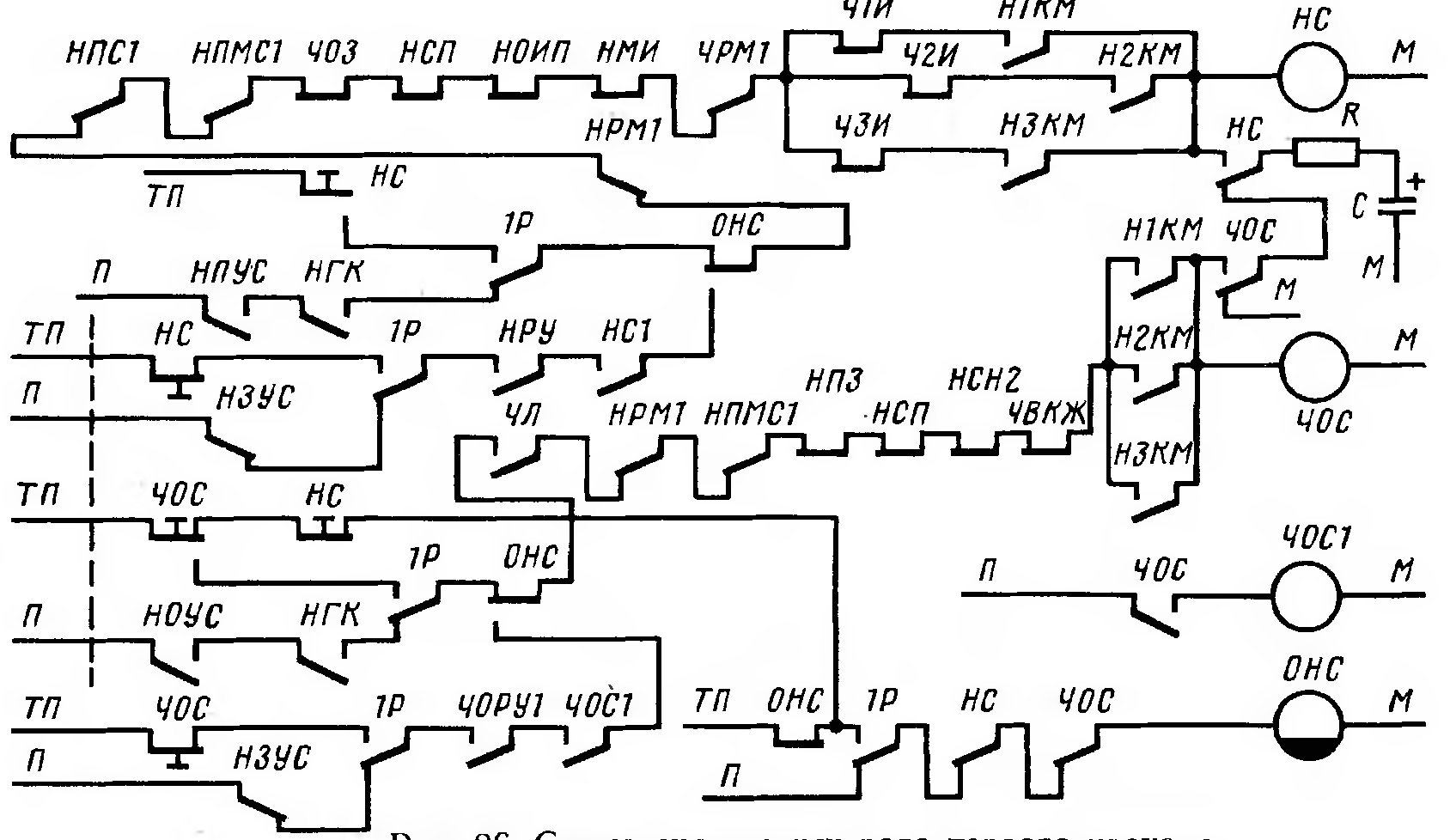 Приложение МЧетырёхпроводная схема управления стрелочным электроприводом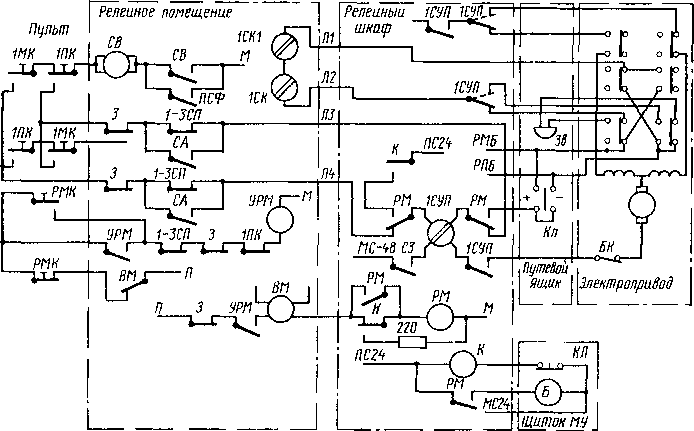 